Firma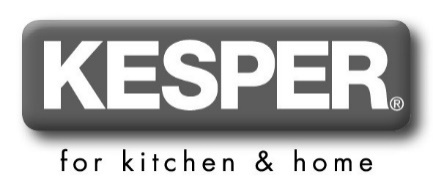 F. Anton Kesper GmbHIm Gewerbepark 134508 WillingenGermanywww.kesper.comKonformitätserklärunggemäß der Verordnung (EG) Nr. 1935/2004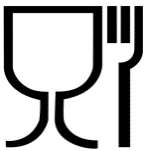 Schneidebretter, gefertigt aus FSC®-zertifiziertem AkazienholzArtikel-Nr. 28103, 28180, 28181, 28506Prüfbericht-Nr. CAL23-066773-1/ovlHiermit bestätigen wir, dass die oben aufgeführten Produkte den rechtlichen Vorgaben Verordnung (EG) Nr. 1935/2004 in ihrer aktuellen Fassung entsprechenDie Rückverfolgbarkeit des Produktes gemäß Verordnung (EG) Nr. 1935/2004 wird von uns sichergestellt.Willingen, 28.08.2023__________________Ort, Datum__________________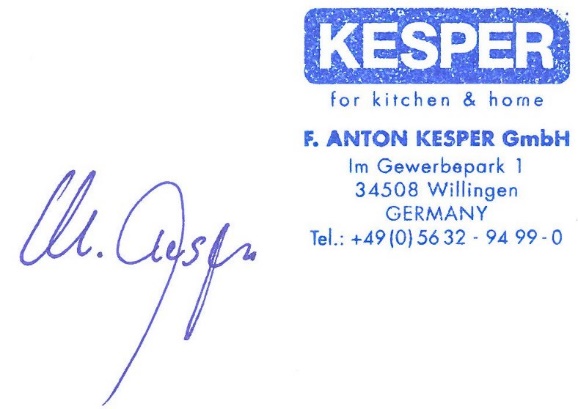 UnterschriftGültigkeit: Ausstellungsdatum plus 3 JahreFirmaF. Anton Kesper GmbHIm Gewerbepark 134508 WillingenGermanywww.kesper.comDeclaration of Complianceaccording to Regulation (EU) No. 1935/2004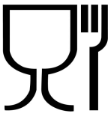 Cutting Boards, made in FSC®-certified AcaciaArticel-No.28103, 28180, 28181, 28506Report-No. CAL23-066773-1/ovlHerewith we confirm that the products are conform with the legal standards in accordance to the Commission Regulation (EU) No. 1935/2004 in current version.We guarantee the retrace ability of the products in accordance with the Commission Regulation EU No. 1935/2004.Willingen,  23.08.2023____________________Place, Date____________________SignatureValid: Issue date  plus 3 years